Hypnosis Training Courses Coming Up!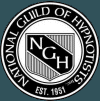 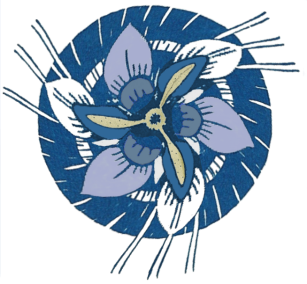 Become a Certified Hypnotist/Hypnotherapist through the National Guild of Hypnotists’ Training Course.Call 203-803-0609 or email info@HypnoWisdom.com  today to reserve your space!Where: 33-acre property in Leicester, NC, just outside of Asheville, NC and On-line!!!NEW On-line Course AvailableWho: Anyone, no prior training required. Small classesCertification Courses 20227 days divided into 2 parts Hypnosis Training virtual/on-line or hybrid (in person). $100 off for early enrollment (send $500 deposit by 6 weeks prior to start of class): CLICK HERE TO ENROLL Note: This course offers a Certification in Hypnosis through the NGH (National Guild of Hypnosis). Early registration is encouraged due to space limitations.  Certification Courses 20227 days divided into 2 long weekends $100 off for early enrollment: Cost: TUITION: $2,000.00 + $225.00 for materialsEarly Pay in Full by 2 weeks before start of Course save additional $100.00!Late Registration Fee (pay after start of Course):  $2150.00Overnight accommodations available – call for details.Payment Plans $2225.00 includes materials fee. With $500 enrollment deposit:6-month interest free = $287.50  monthly or for early reg $100 discount = $270.84 monthly12-month 10% interest = $152.00 monthly or for early reg $100 discount = $143.00 monthlyContact us to make other arrangements: Sarah Gewanter cell: 203-803-0609Make sure we have your EMAIL ADDRESS ON FILE to receive latest updates of Schedules and Special Offers! *The balance is due by the start of the course; however, payment arrangements are available. Please contact our office if you need more information on payment arrangements. Cancellation Policy:From the moment a person registers for our Hypnosis Training Course, the staff makes plans to accommodate them.  If that person cancels, there has already been staff time and resources spent to prepare for that person to attend.  So, each of our courses have a cancellation fee to cover the resources spent in anticipation of the registrant’s attendance.   Because of this, The Counseling Center will refund all but $100 of the deposit paid up to 1(one) week before the start of the class. Within 1 week of the class, any amount paid will be credited to the next scheduled class. Substitutions may be sent.CLICK HERE TO ENROLL Programs are designed and approved by the National Guild of Hypnotists and allowed Contact Education Hours. For Professionals, please check with your local State Licensure Board.Hypnosis Certification TrainingThe National Guild of Hypnotists has been preparing people for over 60 years to successfully help others with Hypnosis/Hypnotherapy – and to have success in your practice. This course will provide you with the skills you need to become a successful hypnotherapist and meet the training requirements to receive the National Guild of Hypnotists’ Certification. This is an intensive and comprehensive training program that gives you everything you need to succeed in this career. All classes are conducted using the NGH’s core-curriculum and teaching materials providing you with a complete classical approach to hypnosis, which enables each participant to work with weight problems, smoking cessation and stress management for both individuals and groups.The training at the Counseling Center is based on over twenty-five years of research, proven behavioral programs and the clinical approach of Sarah Gewanter, MSSW, Certified Instructor, Director. The approach taken provides the opportunity for each participant to gain confidence by practicing with other students. The primary objective is for you to learn all aspects of hypnosis and its applications in as thorough, complete and scholarly a manner possible.Private Instruction and/or Supervision availablePrivate and confidential sessions are available for those who would like a more intensive one-to-one approach for the purpose of improving your skills, learning other advanced techniques or moving forward in your own personal growth process.	 Fee: $125.00 per hour by appointmentProgram Designed For:All mental health and health professionals, including therapists, counselors, psychiatrists, psychologists, social workers, nurses, massage therapists, physical therapists, doctors, dentists and teachers who want to enhance their skills and add Hypnosis as a short-term treatment modality.Everyone interested in learning Hypnosis and Self-Hypnosis for self-improvement.All hypnotherapists interested in further enhancing skills and learning group leadership skills and programs that can be offered to private, corporate and government clients.Hypnosis Certification Training Course DescriptionLessons 1 – 5: All preliminary material before actually hypnotizing clients. This includes suggestibility tests, history and theories.Lessons 6 – 10: How to Hypnotize, including the depth stages of hypnosis, awakening procedures.Lessons 11 – 14: More advanced hypnosis methods and the development of suggestions.Lessons 15 – 18: Applications of hypnosis are discussed including smoking cessation, weight control and stress management programs. Lessons 19-25: Further advanced techniques, including the complete self-hypnosis segment, in order to teach a self-hypnosis technique to all clients.Lesson 26: Business aspects of hypnosis is taught from a marketing and sales perspective.In this course you will be taught hypnosis using the performance, observation and practice methods – gaining actual hands-on experience. Upon completion of the training, all will be hypnotists, enjoying the fun of it and talking positively and optimistically about hypnosis.About the Instructor:Program Director, Sarah Gewanter, MSSW, Certified Instructor, Director, has over 35 years’ experience as a psychotherapeutic clinician, trainer, teacher and supervisor. She received her graduate degree from Columbia University, NYC and has been on faculty at the Columbia Univ. School of Social Work. She is a certified instructor with the National Guild of Hypnosis.  In addition, Ms. Gewanter has gone on to extensive post –graduate training. 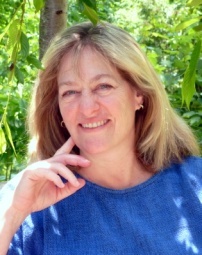 CALL 828-683-6900 OR EMAIL US AT INFO@HYPNOWISDOM.COMAPPLICATION FORM FOR ENROLLMENTPlease submit your minimum deposit of $500.00 to:The Counseling Center: 690 Boyd Rd., Leicester, NC 28748 or Fax to: 828-683-0303Date: __________________Name: 	Address:	Phone: 	Email: 	License and credentials/Certification: __________________________Note: Upon completion of Course Requirements, you will be certified as a Hypnotist, Consulting Hypnotist or Hypnotherapist (note: proof of Health/Mental Health current license will be required upon application for certification as a Hypnotherapist through the NGH.): Payment method: 	□ Check (make checks payable to The Counseling Center)	□ MasterCard / Visa	□ Check here if payment plan is requested (call for details)                           Spring Certification Course 2022                           Spring Certification Course 2022                           Spring Certification Course 2022Part-1March 24 – 27: Thurs – Sunday 9 AM - 5:30 PMPart-2Part 2: April 29 – May 1: Friday – Sunday 9 AM - 5:30 PMSummer Certification Course 2022Summer Certification Course 2022Summer Certification Course 2022Part-1June 23-26: Thurs – Sunday 9 AM - 5:30 PMPart-2July 22-24: Fri - Sunday 9 AM - 5:30 PMFall Certification Course 2022Fall Certification Course 2022Fall Certification Course 2022Part-1TBDPart-2TBD✔ the correct box              Course✔ the correct box              Course#QTYFee:Certification Training course (discounts will be applied where applicable)$2,000.00Materials (required)$   225.00Private Instruction/Supervision$   100.00/hr.Amount to Charge:Credit Card Type:Account Number:Name as it appears on the card:Expiration Date:SEC Code: